Приложение к решению Обнинского городского Собрания «О согласовании проекта постановления Администрации города «Об установлении  размера  платы за содержание жилого помещения для нанимателей жилых помещений  государственного жилищного фонда, проживающих в многоквартирных домах, расположенных на территории МО «Город Обнинск» от 25.04.2017 № 09-29Проект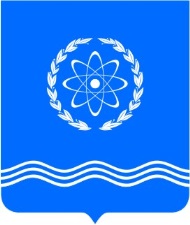 Калужская областьАДМИНИСТРАЦИЯ ГОРОДА ОБНИНСКАПОСТАНОВЛЕНИЕ  ____________  №  ___________Об установлении  размера  платы за содержание жилого помещения для нанимателей жилых помещений государственного жилищного фонда, проживающих в многоквартирных домах, расположенных на территории МО «Город Обнинск»  	    На основании ч. 1 ст. 154, ст. 156 Жилищного кодекса Российской Федерации, ч. 9 ст. 12 Федерального закона от 29.06.2015 № 176-ФЗ «О внесении изменений в Жилищный кодекс Российской Федерации и отдельные законодательные акты Российской Федерации», Правил содержания общего имущества в многоквартирном доме, утвержденных постановлением Правительства Российской Федерации от 13.08.2006 № 491 «Об утверждении Правил содержания общего имущества в многоквартирном доме и Правил изменения размера платы за содержание и ремонт жилого помещения в случае оказания услуг и выполнения работ по управлению, содержанию и ремонту общего имущества в многоквартирном доме ненадлежащего качества и (или) с перерывами, превышающими установленную продолжительность»,  Постановлением Правительства Российской Федерации от 03.04.2013 № 290 «О минимальном перечне услуг и работ, необходимых для обеспечения надлежащего содержания общего имущества в многоквартирном доме, и порядке их оказания и выполнения» (вместе с «Правилами оказания услуг и выполнения работ, необходимых для обеспечения надлежащего содержания общего имущества в многоквартирном доме»),  в соответствии с Уставом МО «Город Обнинск», Порядком установления тарифов на услуги муниципальных организаций муниципального образования «Город Обнинск», утвержденным Решением Обнинского городского Собрания городского округа «Город Обнинск» от 22.01.2009 № 07-69, Заявлением и расчетами -обоснованиями предоставленными управляющей организацией ООО «ГУЖФ», решением Обнинского городского Собрания городского округа «Город Обнинск» от ___________ № __________ и письмом прокуратуры города Обнинска от 10.04.2017 № 7-28-2017ПОСТАНОВЛЯЮ:1. Установить с 01.05.2017 плату за содержание жилого помещения для нанимателей жилых помещений государственного жилищного фонда, проживающих в многоквартирных домах  №№47/1, 47/2 по ул. Курчатова, №№15,31 по ул. Победы, расположенных на территории МО «Город Обнинск» без учета платы за холодную воду, горячую воду, электрическую энергию, потребляемых при содержании общего имущества в многоквартирном доме, отведение сточных вод в целях содержания общего имущества в многоквартирном доме (Приложение).	2. При включении в состав платы за содержание жилого помещения расходов на оплату холодной воды, горячей воды, электрической энергии,  потребленных при содержании общего имущества в многоквартирном доме, отведения сточных вод в целях содержания общего имущества в многоквартирном доме наниматели жилых помещений государственного жилищного фонда муниципального образования «Город Обнинск» оплачивают указанные в настоящем пункте расходы в размерах, установленных в соответствии с законодательством Российской Федерации.	3. Настоящее постановление подлежит официальному опубликованию.Глава Администрации города				   	                           В.В. ШапшаПриложение к постановлениюАдминистрации города____________№__________ Размер платы за содержание жилого помещения для нанимателей       жилых помещений государственного жилищного фонда, проживающих в   многоквартирных домах, расположенных   на территории МО «Город Обнинск»       № п/пАдрес многоквартирного домаРазмер платы за содержание жилого помещения, руб. за 1 кв. м общей площади1Улица Курчатова, д. 47/115,202Улица Курчатова, д. 47/215,553.Улица Победы, д. 1516,474.Улица Победы, д. 3125,22